Gough, in Bud Young and Owen Manning, A Bedside Landscape Reader, 2019, LRG, Oxford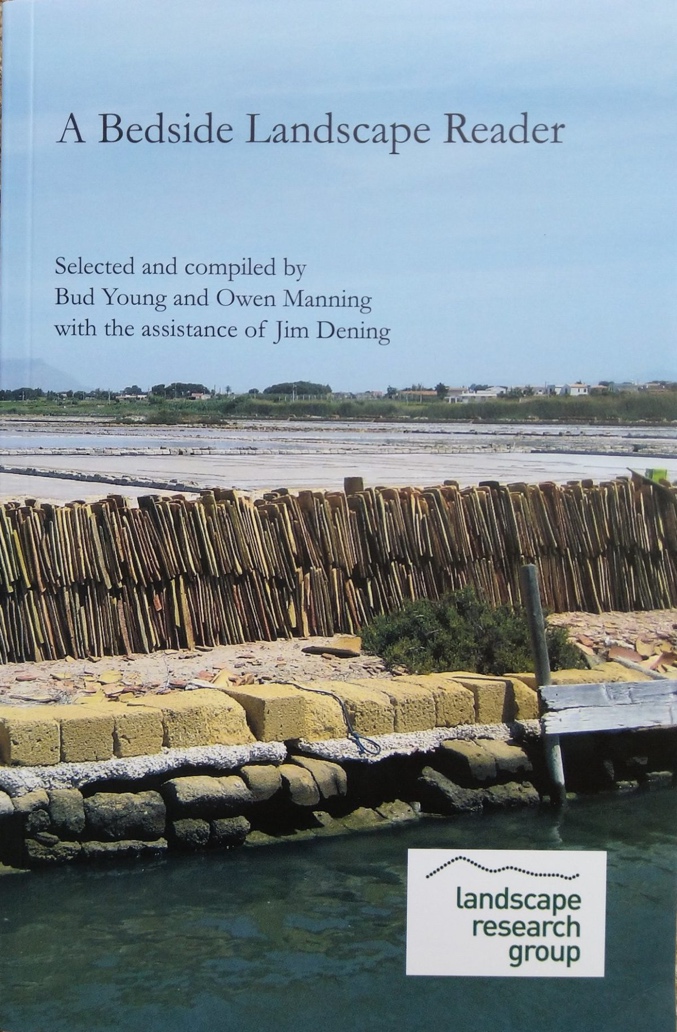 A Bedside Landscape Reader, Or Ten Aspects of Landscape:  Forty Luminaries Shed Light on LandscapeHerein you will find a fascinating variety of material. The ways we perceive the landscape, and what it means to us, reflect the diversity of our humanity… From the slums of Beijing to the rich urban spaces of Barcelona, from the Malvern Hills to the Green Belt – landscape in poetry, planning and art – you will be captivated. Merrick Denton Thompson, OBE. Former President of the Landscape InstitutePaul Gough ‘Chicken Run: My Part in the Great Escape’, pp.223-224Paul Gough ‘Perpetuation of the Picturesque’, pp.227-231https://landscaperesearch.org/lre-bookTitleA Bedside Landscape Reader, Or, Ten Aspects of Landscape: Forty Luminaries Shed Light on LandscapeEditorsBud Young, Owen Manning, Jim DeningContributorLandscape Research Group (Great Britain)EditionillustratedPublisherLandscape Research Group, 2019ISBN0993122027, 9780993122026Length334 pages